Objednávka č. Číslo objednávky uveďte na faktuře, současně přiložte k faktuře i kopii objednávky.Faktury prosím zasílejte na email: fakturace@zoopraha.cz.	Akceptace objednávky:Za objednatele:	………………………………………………..	Za dodavatele:	………………………………………………..	XXX
     vedoucí odboru provozu
  razítko a podpis objednatele	podpis (razítko) dodavatele	Datum:	………………………………………………..Dodavatel: Unikont Group s.r.o.Služeb 609/6Dodavatel: Unikont Group s.r.o.Služeb 609/6Dodavatel: Unikont Group s.r.o.Služeb 609/6108 00 Praha108 00 Praha108 00 PrahaIČO:41193113IČO:41193113DIČ: cz41193113DIČ: cz41193113Objednávka ze dne:13.12.202313.12.2023Dodávka do dne:20.12.202320.12.2023Způsob platby:převodempřevodemObjednatel:Objednatel:Zoologická zahrada hl. m. PrahyU Trojského zámku 120/3171 00  Praha 7IČO:00064459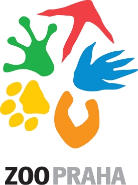 DIČ:CZ 00064459Banka:PPF Bankač. účtu:2000980001/6000